ANALISIS SEMIOTIKA FILM THE GREATEST SHOWMANSEMIOTIC ANALYSIS OF FILM THE GREATEST SHOWMANOleh :RINDANG142050240SKRIPSIUntuk Memperoleh Gelar Sarjana Pada Program Studi Ilmu Komunikasi Fakultas Ilmu Sosial dan Ilmu Politik Universitas Pasundan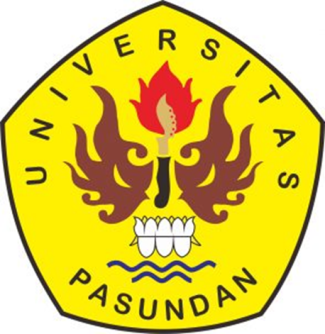 FAKULTAS ILMU SOSIAL DAN ILMU POLITIKUNIVERSITAS PASUNDANBANDUNG2018